FOR IMMEDIATE RELEASE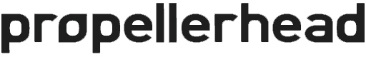 Propellerhead Releases Reason 10 IntroGet the Reason experience now at a great priceStockholm, Sweden, April 3, 2018 – Propellerhead Software today released Reason Intro, an introduction to the award-winning Reason 10 music production software. Reason Intro offers the Reason experience at a great price while giving access to Reason’s famous workflow, an assortment of legendary instruments and effects, intuitive and essential recording tools and studio-grade mixing tools. “Get started making music without compromising the quality of the instruments, effects and recording tools you need,” said Mattias Häggström Gerdt, Propellerhead Product Manager. “Reason Intro gives customers access to Reason’s famous workflow and some of the best sounding instruments and effects we’ve ever created, all at a great price.”Reason Intro features:Easy and fast music-making software that’s fun to use and won’t get in the way of your creativity 16 tracks of audio and midi recording10 Instruments, including Europa Shapeshifting Synthesizer, Thor Polysonic Synthesizer, Subtractor Synthesizer, NN-XT Advanced Sampler, Kong Drum Designer and more11 Effects including RV7000 mkII Advanced Reverb, Scream 4 Distortion, Softube Guitar Amp, Softube Bass Amp and many moreProfessional recording tools with Pitch Edit, Slice Edit, high-quality time-stretching and moreFully-featured analog modeled mixing console with bus compressorReason’s famous workflow and modular music-making environmentSupport for Rack Extension and VST plug-insReason Intro customers can upgrade to Reason 10 full version at a reduced price and access unlimited tracks, the full set of features, instruments, effects and expanded sound library.Pricing and AvailabilityReason Intro is available as a direct download via https://www.propellerheads.se or from an authorized dealer at the following suggested retail pricing:Reason Intro USD $99 MSRP / EUR €79 MSRPReason 10 Intro Upgrade USD $299 MSRP / EUR €269 MSRPPhoto file: Reason-Intro-main-screenshot.JPGPhoto caption: Propellerhead Software today released Reason Intro, an introduction to the award-winning Reason 10 music production softwareAbout Propellerhead SoftwareFormed in 1994, Propellerhead Software is a privately owned company based in Stockholm, Sweden. Renowned for its musician-centric approach, Propellerhead has created some of the world’s most innovative music software applications, interfaces and technology standards. Musicians, producers and the media have praised Figure, Reason, ReCycle and ReBirth applications for being inspiring, great sounding and of impeccable quality. Technologies such as ReWire and the REX file format are de-facto industry standards, implemented in all major music software. Today, Propellerhead’s products are used all over the world by hundreds of thousands of professionals and enthusiasts for all kinds of music making. http://www.propellerheads.se Press contactsFor further information, please contact our press representative:Ed James
ed@clynemedia.comFor online press releases, high-resolution images and other media resources, please go to www.propellerheads.se/press